apstiprinĀts
 Daugavpils Ledus sporta skolas direktors_________________ R.Vabiščevičs2019.gada 18.martāDLSS2019/4UZAICINĀJUMS piedalīties aptaujā par līguma piešķiršanas tiesībām “Daugavas loki -2019” sacensību mākslas vingrošanā apbalvojumu izgatavošanaPasūtītājs: 2. Iepirkuma priekšmets: “Daugavas loki -2019” sacensību mākslas vingrošanā apbalvojumu izgatavošana;3. Paredzamā līgumcena: līdz EUR 250.00 bez PVN4. Līguma izpildes termiņš: 2019.gada 21.marts.5. Nosacījumi pretendenta dalībai aptaujā5.1.Pretendents ir reģistrēts Latvijas Republikas Uzņēmumu reģistrā vai līdzvērtīgā reģistrā ārvalstīs;5.2. Pretendentam ir pieredze tehniskajā specifikācijā minētā pakalpojuma sniegšanā;5.3. Pretendentam ir jābūt nodrošinātai mājas lapai, lai būtu iespēja iepazīties ar preču klāstu;5.4. Precīzs pakalpojuma apraksts ir noteiks  tehniskajā specifikācijā (pielikums Nr.1); 5.5.Preces tiks iepirktas pa daļām, saskaņā ar Pasūtītāja iepriekšēju pasūtījumu (rakstisku vai mutisku), līgumā noteiktajā kārtībā. Pasūtītājam nav pienākums nopirkt visas tehniskās specifikācijās noteiktās preces. Pasūtītās preces būs jāpiegādā uz piegādātāja rēķina;5.6. Pretendentam nav tiesību mainīt piedāvātās preces aprakstu;6.Pretendentu iesniedzamie dokumenti dalībai aptaujā6.1. Pretendents sastādīts finanšu/tehniskais piedāvājums (2.pielikums)7.Piedāvājuma izvēles kritērijs: piedāvājums ar viszemāko cenu, kas pilnībā atbilst prasībām;8.Piedāvājums iesniedzams: līdz 2019.gada 19.martam, plkst.15:00 9.Piedāvājums var iesniegt:9.1.personīgi, vai pa pastu pēc adreses Stacijas ielā 45a, Daugavpilī (2.stāvs, kab.207)9.2.elektroniski (e-pasts: ledus.skola@inbox.lv)10.Paziņojums par rezultātiem: tiks ievietota Daugavpils pilsētas domei tīmekļa vietnē www.daugavpils.lv , sadaļā “Pašvaldības iepirkumi, konkursi”Pielikumā:Tehniskā specifikācija;Finanšu-tehniskā piedāvājuma forma.                                                           1.pielikumsTehniskā specifikācijaVeicamā darba uzdevumi: apbalvojumu izgatavošana un piegāde;Pasūtījuma izpildināšana: 2019.gada 21.marts;Piegāde: bezmaksasTehnisko specifikāciju sagatavojaDaugavpils Ledus sporta skolas metodiķe                                                          J. Dedele2.Pielikums2019.gada ____._______________, DaugavpilīFINANŠU - TEHNISKAIS PIEDĀVĀJUMSPiedāvājam izgatavot “Daugavas loki -2019” sacensību mākslas vingrošanā apbalvojumu par šādu cenu:3. Mēs apliecinām, kā:Līguma izpildes termiņš līdz 2019 gada 21.martam;Nekādā veidā neesam ieinteresēti nevienā citā piedāvājumā, kas iesniegts šajā iepirkumā;Nav tādu apstākļu, kuri liegtu mums piedalīties iepirkumā un izpildīt tehniskās specifikācijās norādītās prasības;Pasūtītās preces piegādāsim uz sava rēķina.Paraksta pretendenta vadītājs vai vadītāja pilnvarota persona:Pasūtītāja nosaukumsDaugavpils Ledus sporta skolaAdreseStacijas iela 45a, Daugavpils, LV-5401Reģ.Nr.40900021086Kontaktpersona Trenere Anastasija Samsonova, mob.27543874e-pasts: ledus.skola@inbox.lvNr.p.k.Preces nosaukumsAprakstsDaudzums1.Medaļa d70mm zelta, sudraba un bronzas krāsā ar metāla centriņu un ar Latvijas karoga krāsas lenti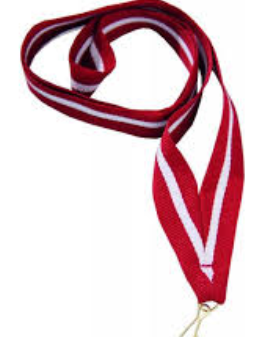 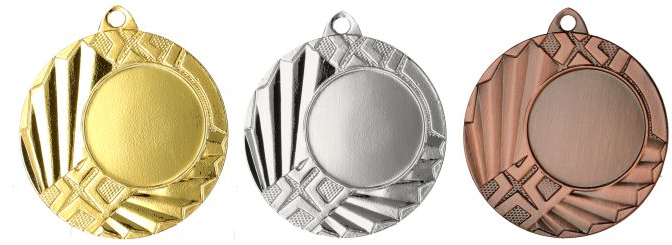 Medaļa metāla 70mm diametrā, biezums 2,5mm zelta, sudraba un bronzas krāsā ar sublimācijas centriņu d50mm ar mākslas vingrošanas motīvu un ar  Latvijas karoga krāsas  lenti 22mm. Reversā krāsaina PVC materiāla uzlīme ar personalizāciju, saskaņā pasūtītāja tekstu un logo,  t.sk. dizains un maketēšana92 gab.3.Diploms A5 formāts ar drukuPapīra diploms A5 formāts, papīrs 350 gr./kv.m ar pilnkrāsu druku,  saskaņā pasūtītāja tekstu un logo, t.sk. dizains un maketēšana230 gab.Kam:Daugavpils Ledus sporta skolai, Stacijas iela 45a, Daugavpils, LV-5401Pretendents Reģ.Nr.Adrese:Kontaktpersona, tās tālrunis, fakss un e-pasts:Datums:Pretendenta Bankas rekvizīti:n.p.k.PozīcijaAprakstsDaudzumsCena bez PVN1.Medaļa d70mm zelta, sudraba un bronzas krāsā ar metāla centriņu un ar Latvijas karoga krāsas lentiMedaļa metāla 70mm diametrā, biezums 2,5mm zelta, sudraba un bronzas krāsā ar sublimācijas centriņu d50mm ar mākslas vingrošanas motīvu un ar  Latvijas karoga krāsas  lenti 22mm. Reversā krāsaina PVC materiāla uzlīme ar personalizāciju, saskaņā pasūtītāja tekstu un logo,  t.sk. dizains un maketēšana92 gab.3.Diploms A5 formāts ar drukuPapīra diploms A5 formāts, papīrs 350 gr./kv.m ar pilnkrāsu druku,  saskaņā pasūtītāja tekstu un logo, t.sk. dizains un maketēšana230 gab.                                     Kopā:Vārds, uzvārds, amatsParaksts Datums